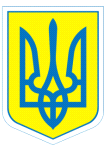 НАКАЗ19.05.2017		         		         м. Харків                                № 100  Про  підсумки   роботи щодо соціального захисту дітейу  2016/2017навчальному роціНа виконання законів України від 23.05.1991 № 1060-ХІІ «Про освіту», від 01.06.2000 № 1768-III «Про охорону дитинства», від 13.05.1999 № 651-ХІV «Про загальну середню освіту», від 13.01.2005 № 2342-ІV «Про забезпечення організаційно-правових умов соціального захисту дітей-сиріт та дітей, позбавлених батьківського піклування», від 02.06.2005 № 2623-ІV «Про основи соціального захисту бездомних громадян і безпритульних дітей», від 15.11.2001 № 2789-ІІІ «Про попередження насильства в сім’ї»,  від 04.09.2008 № 375 «Про оздоровлення та відпочинок дітей», Указів Президента України від 28.01.2000 № 113/2000 «Про додаткові заходи щодо запобігання дитячій бездоглядності», від 23.06.2001 № 467/2001 «Про додаткові заходи щодо вдосконалення соціальної роботи з дітьми, молоддю та сім’ями», від 11.07.2005 № 1086/2005 «Про першочергові заходи щодо захисту прав дітей», від 04.05.2007 № 376/2007 «Про додаткові заходи щодо захисту прав  та законних інтересів дітей», від 18.11.2008 № 4591 «Про затвердження Порядку ведення особової справи дитини-сироти та дитини, позбавленої батьківського піклування, та форми індивідуального плану соціального захисту дитини, яка опинилася у складних життєвих обставинах», від 16.12.2011 № 1163 «Про питання щодо  забезпечення реалізації прав дітей в Україні», Постанови Кабінету Міністрів України від 05.04.1994 № 226 «Про поліпшення виховання, навчання, соціального захисту та матеріального забезпечення дітей-сиріт і дітей, позбавлених батьківського піклування», доручення Харківської обласної державної адміністрації від 29.03.2007 № 01-24/1827 «Щодо встановлення юридичного статусу дітей-сиріт та дітей, позбавлених батьківського піклування, дотримання їх житлових та майнових прав», листа Прокуратури Харківської області від 21.04.2015 року  № 08-497 «Щодо захисту житлових, майнових, соціальних прав дітей, особливо дітей-сиріт та дітей, позбавлених батьківського піклування, а також інтересів держави у сфері охорони дитинства» педагогічним колективом  протягом 2016/2017 навчального року  здійснювався контроль за станом соціального захисту дітей, які потребують особливої педагогічної уваги.У навчальному закладі створено банк даних на дітей пільгового контингенту та розроблено відповідні заходи щодо роботи з дітьми цієї категорії. Усього на обліку перебували 8 категорій учнів: діти  з інвалідністю - 108, діти, що перебувають під опікою, піклуванням, у прийомній сім’ї - 16,  діти з неповних сімей - 42, діти із багатодітних сімей – 40, діти з малозабезпечених сімей – 1, діти з сімей, які опинились у складних життєвих обставинах – 3, діти, батьки яких учасники АТО – 2, внутрішньо переміщені особи - 4. Здійснювалася соціально-педагогічна та правозахисна робота зі службами у справах дітей, центрами соціальних служб для сім'ї дітей та молоді, управліннями праці та соціального захисту населення, відділами  ювенальної юстиції Управління превентивної діяльності Головного управління національної поліції в Харківській області   та органами виконавчої влади Харківської області щодо реалізації, забезпечення та захисту прав і законних інтересів дітей, особливо пільгових категорій. Надіслано листи до територіальних центрів соціальних служб для сім'ї, дітей та молоді Харківської області щодо обліку дітей з сімей, які опинилися у складних життєвих обставинах, з метою формування бази даних таких сімей та організації роботи з ними. Надіслано листа до служби у справах дітей щодо вирішення питання реєстрації Дьомінової Катерини, учениці 6-Б класу. Сумісно  зі службою у справах дітей Харківської районної держаної адміністрації вирішено питання про надання  Озеровій Анастасії, учениці 9-А класу,   статусу дитини, позбавленої батьківського піклування, та влаштовано її під піклування в сім'ю, надана допомога в отриманні паспорта громадянина України, наразі вирішується питання реєстрації дівчини.  За участі служби у справах дітей Дергачівської районної державної адміністрації  позбавлено батьківських прав Гапоненко Т.Ю. відносно дітей Гапоненко Сніжани, учениці 6-Б класу, Гапоненко Анастасії, учениці 8-А класу, дітям надано статус дітей, позбавлених батьківського піклування, та влаштовано в сім'ю під опіку та піклування. Наразі вирішується питання про закріплення житла та реєстрації дітей.           Разом зі службою у справах дітей Новобаварського району зібрані документи та подано позов до суду про позбавлення батьківських прав Стаценко Н.О, матері Стаценка Ігоря, учня 10-А класу.Для дітей пільгових категорій створено всі необхідні умови для корекційно-розвиткового навчання та виховання. З дітьми працювали вчителі-дефектологи, вчитель-логопед,  практичний психолог, соціальний педагог. Учні відвідували шкільні гуртки: вокальний, «Ляльковий театр», народознавства «Джерело», футболу; клуби за інтересами: «За здоровий спосіб життя», «Юний правознавець», «Світлофор», «Школа ввічливості», «Світ етики». Діти залучалися до проведення свят, конкурсів, виставок, відвідування музеїв, театрів, зоопарку, волонтерської діяльності тощо.       Медичними працівниками постійно здійснювався контроль за станом здоров’я дітей. У серпні 2016 року проведено медичне обстеження дітей із залученням лікарів-фахівців.        Учні (вихованці) протягом навчального року отримували безкоштовне 5-ти разове харчуванням (вихованці дошкільного підрозділу - 54 грн. на добу, учні 1-10-х класів - 67 грн. на добу).       Діти пільгового контингенту отримували державну соціальну допомогу та були забезпечені безкоштовними підручниками. Залучалися кошти благодійних організацій для надання допомоги учням (вихованцям).       Особлива увага приділялася  роботі з дітьми, які перебувають під опікою  (піклуванням) та у прийомних сім’ях. На теперішній час у навчальному закладі навчаються 2 учні, які мають статус дитини-сироти,  14 учнів, які мають статус дитини, позбавленої батьківського піклування.        На дітей-сиріт та дітей, позбавлених батьківського піклування, оформлено особові справи, в яких зібрані необхідні документи, що підтверджують статус дитини.         Постійно здійснювався контроль за виконанням опікунами (піклувальниками), прийомними батьками  своїх обов’язків щодо утримання та виховання дітей, захисту їх майнових та житлових прав (співбесіди, відвідування вдома, сумісна робота зі службами у справах дітей, соціальними службами).         Забезпечення права на отримання соціальної допомоги, пенсій адміністрацією  навчального закладу перевірялося наявністю довідок з управління праці та соціального захисту населення. Діти-сироти та діти, позбавлені батьківського піклування, отримували державну соціальну допомогу згідно із законодавством, проте Озерова А. не отримує соціальні виплати, опікун оформлює документи, питання вирішується спільно з районним управлінням праці та соціального захисту населення. Учні даної категорії  мають  житло закріплене за місцем проживання або право проживання разом з опікуном. Забезпечення права на безоплатний проїзд даної категорії дітей здійснювався згідно  із законодавством. Усі діти мають Єдиний квиток.       Адміністрація  навчального закладу взаємодіяла зі службами у справах дітей, управліннями праці та соціального захисту районів міста Харкова та   Харківської області з питань соціально захисту й реалізації статусних прав дітей-сиріт та дітей, позбавлених батьківського піклування.  Виходячи із зазначеного вищеНАКАЗУЮ:1. Стан роботи  щодо соціального захисту дітей пільгових категорій у  2016/2017 навчальному році вважати достатнім.2. У   2017/2018 навчальному році пріоритетними напрямками діяльності  педагогічного колективу щодо соціального захисту вихованців вважати:- захист майнових та житлових прав дітей-сиріт та дітей, позбавлених батьківського піклування; - захист прав дітей, які опинилися у складних життєвих обставинах; - захист прав дітей пільгових категорій на оздоровлення та відпочинок; - здійснення роботи щодо подальшого навчання та працевлаштування випускників пільгових категорій.3. Коваленко Г.І., заступнику директора з виховної роботи,  здійснювати контроль за соціальним захистом дітей пільгових категорій.Термін: постійно                                           4. Введенській В.Л., соціальному педагогу:4.1. Поновити дані  в  особових справах  дітей-сиріт та дітей, позбавлених батьківського піклування (довідки щодо соціальних виплат, індивідуальні плани роботи тощо).Термін: вересень 20174.2. Провести  разом з класними керівниками обстеження матеріально-побутових умов проживання дітей-сиріт та дітей, позбавлених батьківського піклування.Термін: до 01.10.20174.3. Здійснювати контроль за оздоровленням та відпочинком дітей пільгових категорій  улітку 2017 року.                                                                                   Термін: червень – серпень 20174.4. Продовжити спільну роботу зі службами у справа дітей  щодо закріплення житла та реєстрації  Озерової Анастасії, учениці 9-А класу, Гапоненко Анастасії, учениці 8-А класу, Гапоненко Сніжани, учениці 6-Б класу.Термін: протягом  2017/2018 навчального року                                                                                                                                                5. Контроль за виконанням даного наказу залишаю за собою.Заступник директора з навально-виховної роботи      Т.А.ДанильченкоКоваленко, 3-70-30-63З наказом ознайомлена:        В.Л.Введенська                                                                Г.І.Коваленко